 Shetkari Shikshan Sanstha’s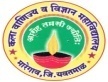 ARTS, COMMERCE & SCIENCE COLLEGE, MAREGAON (ROAD)Dist. Yavatmal- 445 303 (M.S.) India(Affiliated to Sant Gadge Baba Amravati University, Amravati)NAAC Accredited at ‘B+’ grade with CGPA 2.51 (Cycle-I)2.3.1: Student centric methods, such as experiential learning, participative learning and problem-solving methodologies are used for enhancing learning experiences using ICT toolsThe students are evaluated based on their performance in academics, skill learning and quantity of work. The faculty members understand the strengths of students from their overall performance. The teachers make the use of ICT for complex concepts and to create interest about the subject in the students. The teachers always try to improve the results and enhance the intellectual level of the students. The teacher and students are exposed to IT upgrade training programmes to keep them abreast of the latest developments. The teachers make the use of innovative teaching methods, transparent assessment, supportive learning activities like group discussion, advanced coaching and remedial coaching help to achieve the intended learning outcomes.The students are actively engaged in various types of academic and cultural events like quiz, paper-reading, debates, etc. that helps them in refining and redefining their personality. The college also provide the opportunities to the students like academic projects, seminars, power point presentations, creative assignments, story writing competition, slogan writing, essay writing competition, quiz, etc. The students are motivating for participating in academic activities at regional level, at departmental and interdepartmental level. Students are also participated in panel discussions, group discussions, study tours, industrial visits and field visits.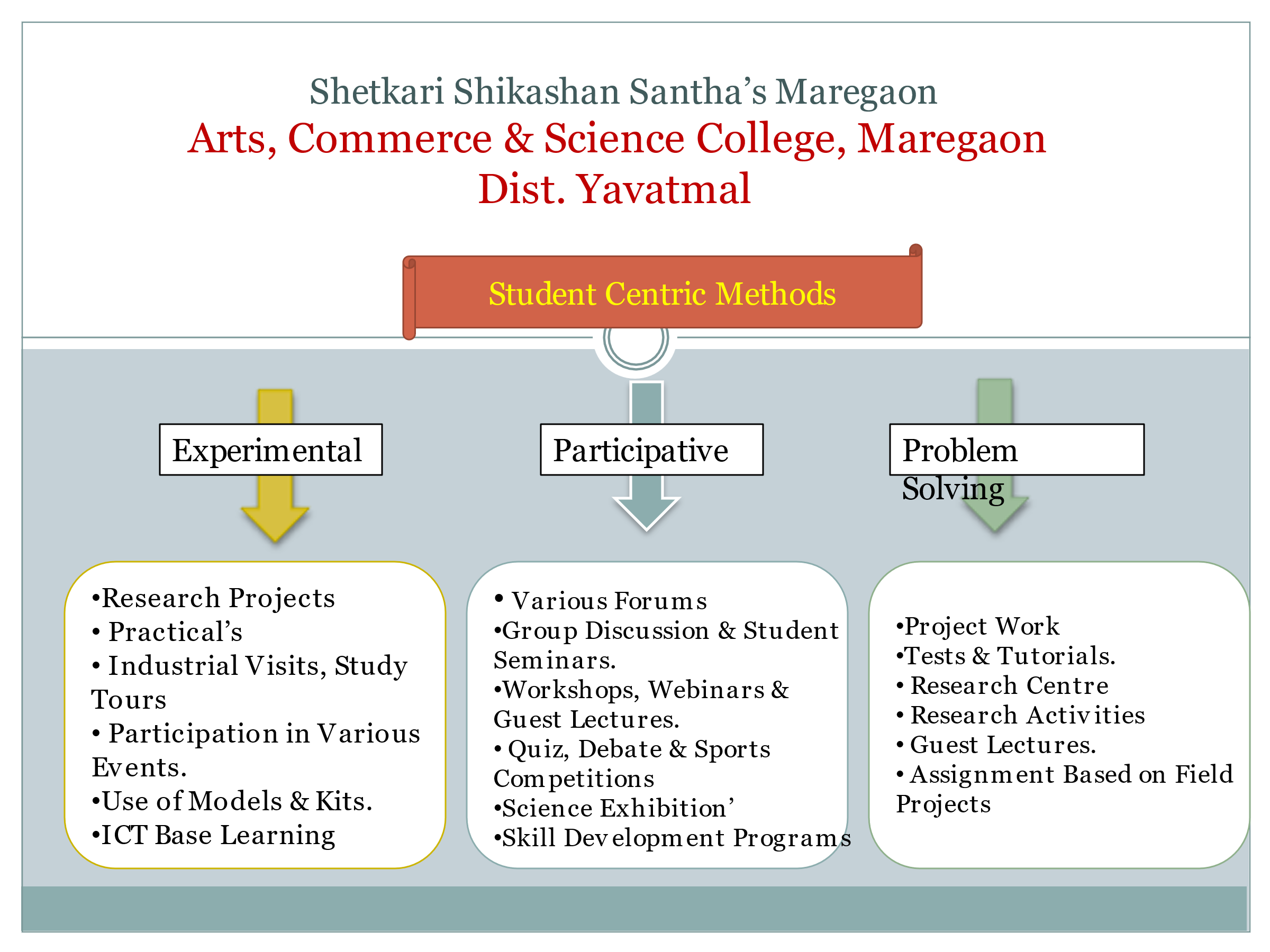 